FAO Students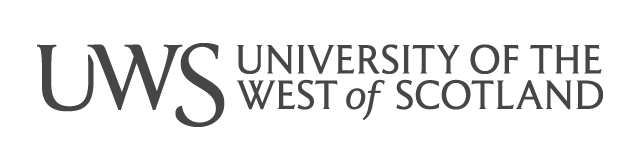 HLS School of Health Sciences Nursing and Midwifery Careers FairWednesday 29th May 2019 – Lanarkshire Campus from 10am-3pm.Student ShowcaseTo enhance the student experience we wish to promote student achievements and the new innovative and interactive teaching and learning spaces at Lanarkshire. We are calling for students who wish to present their successful achievements while studying at UWS either in poster form or demonstration.Please complete form and email careersfair@uws.ac.uk to register interestKind RegardsMorag BratchieTeam Name:Lead Student Name/Banner ID and Contact Telephone Number:Team: Student Names/Banner IDRequirements (electric point, equipment or bringing resources):Total persons within group: Showcase type:(Poster paper/electronic/oral presentation/TED-style talk)